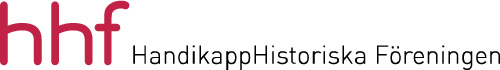 Verksamhetsplan 20242024 är återigen ett lite mer oförutsägbart år eftersom 2023 års verksamhet har förskjutits. Skälet är att arvsfondsprojektet ”Inget om oss utan oss” av olika skäl har fått en förändrad tidsplan och fortsatt in på hösten. Under 2024 kommer vi att jobba med traditionella metoder som att styrelsemöten genomförs fysiskt men kompletteras vid behov med Zoom-teknik. Vid flera årsmöten har det påpekats vikten av att vi arbetar med att få fler medlemmar, hittar sätt att förbättra vår finansiering och att tillskapa en kansliresurs. Tyvärr har vi ännu inte hittat något bra sätt att göra detta med de resurser som vi har. StyrelsemötenStyrelsen beräknas sammanträda vid max sex tillfällen under året, 4 gånger under våren och 2 under hösten. Däremellan arbetar de arbetsgrupper som tillsatts av styrelsen.ÅrsmöteHandikappHistoriska Föreningens årsmöte planeras till den 26 april. Senaste årsmötet höll vi i i SRF Stockholm/Gotlands lokaler i Stockholm. En ambition som vi haft är att om möjligt komma till våra medlemsorganisationer med årsmötet och tillhörande seminarium. Dessutom har det nu blivit standard att också ha en digital sändning via nätet. Det ger större möjligheter för medlemmarna att delta oavsett individuella förutsättningar som var man bor. SeminarierEtt seminarium planeras till mars 2024. Det är samma seminarium som vi avsåg att genomföra under hösten 2023. Nu blir det av lite senare och i större skala. Temat ska vara en kombination av material från våra två stora ämnen de senaste åren nämligen ”Välstånd och välfärd” samt ”Inget om oss utan oss”. En arbetsgrupp har arbetat med upplägget.I anslutning till årsmötet i april ska vi genomföra ett traditionsenligt seminarium. Förslaget är att vi ska uppmärksamma att LSS-lagstiftning i år fyller 30 år. Det praktiska upplägget blir detsamma som för årsmötet. Till hösten avser vi också att genomföra ett seminarium. Ämnet blir förmodligen kopplat till frågan om hjälpmedelsförsörjningen. Formen med webinarier som vi prövade under hösten 2022 ska vi försöka fortsätta arbeta med.ProjektInom föreningen fortsätter vi att titta på möjligheterna att få gång ett hjälpmedelsprojekt som ska beskriva hjälpmedelsutvecklingen med fokus på Sverige men också kopplingen till den internationella utvecklingen. Primärt handlar det om utvecklingen de senaste 75 åren. Funktionsrätt Stockholm har kontaktat Handikapphistoriska föreningen för att samarbeta i ett arvsfondsprojekt där en metod för att samla berättelser från enskilda personer med funktionsnedsättning ska utvecklas och tillämpas. Det första tillämpningsexemplet är upplevelser av restriktioner och isoleringen under Coronapandemin. Projektet är ett demokratiprojekt. Projektet är treårigt och finansieras av Arvsfonden. 2023 var första året och projektet är nu inne på sitt andra år. Information/kommunikationFöreningen fortsätter precis som tidigare att utveckla hemsidan, medlemsbladet och Facebooksidan. En arbetsgrupp från styrelsen har tillsats som kommer att ge förslag till åtgärder framöver.MedlemsvårdVi behöver precis som tidigare och som de flesta föreningar, fler medlemmar. Vi kommer att försöka göra lite extra insatser för att rekrytera fler medlemmar. Men alla medlemmar kan också medverka till att rekrytera fler medlemmar. EkonomiFöreningen har fortfarande en stabil ekonomi. Planen är fortfarande att få ett eget kansli även om mycket inte hänt i frågan ännu. Budget för 2024 se bilaga.AdministrationEn av de viktigaste uppgifterna är som redan berörts att få i gång någon form av kansli-funktion för föreningen vilket vi skrev redan förra året. En viktig del i detta är att vi sedan flera år har arkivet och våra styrelsemöten på samma plats, nämligen hos DHR förbundskansli i Farsta, Stockholm. Det bästa vore att vi kunde hitta någon samordning med DHR:s kanslifunktion. Kontakter har tagits i frågan men ännu inte givit något resultat.SamverkanFöreningen fortsätter att utveckla samarbetsformerna med forskare och forskningsinstitutioner men också med föreningens medlemsorganisationer och andra. Funktionsrätt Stockholm, och Umeå Universitet. Ett annat exempel är att vi också avser att lägga årsmötet hos våra medlemsorganisationer. När vi får i gång det planerade hjälpmedelsprojektet ökar samverkan med olika intressenter i än högre grad.SammanfattningStyrelsens bedömning är att vi nu återgått till ”normala” arbetsformer med fysiska möten såväl för styrelsen som vid våra seminarier. En utveckling som skett under pandemin är att vi också har utvecklat vår förmåga att använda ny teknik för just styrelsemöten, seminarier och årsmöte. En verklighet som vi ska fortsätta använda.Vi upplever också att det finns ett ökat intresse för föreningens verksamhet och ämnesområde. Precis som föregående år r ser vi med tillförsikt fram mot kommande verksamhetsår, 2023.Stockholm 10 januari 2024Jan-Peter StrömgrenOrdförande